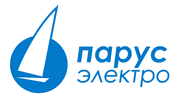 Форма проверки готовности объекта к пусконаладочным работам (ПНР)






Примечание: Кабели и защитные автоматы обязательно должны соответствовать рекомендуемым для данного изделия. В руководстве по эксплуатации указано, какие сечения и номиналы необходимо использовать. Если по какой-либо причине, кабели или автоматы не соответствуют рекомендованным, то укажите здесь причину: 
Внимание! При несоответствии кабелей и автоматов рекомендованным, в акт ПНР вносится соответствующее замечание. 
Внимание! Кабели должны быть промаркированы. В ПНР не входят наконечники для кабелей основного ввода, ввода байпаса и вывода ИБП. 

Если проекта нет, то обязательно изобразить план расстановки с габаритными размерами ниже.Если используются стеллажи для АКБ, то обязательно указать, как пройдет кабельная линия от стеллажа АКБ к ИБП.


Примечание: габариты и вес оборудования указаны в руководстве по эксплуатации.











 
Обращаем ваше внимание: 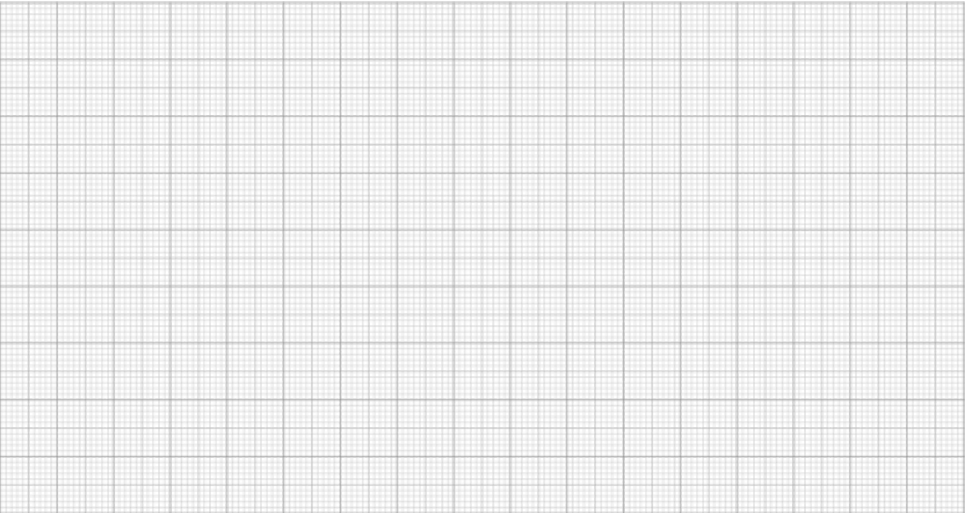 Форма проверки готовности объекта должна быть заполнена, подписана и направлена в адрес сервисной службы "Парус электро" до проведения работ. Мы оставляем за собой право запланировать проведение работ в течение 2 недель с момента подачи заявки и заполненной формы проверки готовности объекта к проведению ПНР, содержащую корректную информацию. В случае, если предоставлена неполная или некорректная информация, форму готовности нужно будет переделать.В руководстве по эксплуатации вы сможете найти все необходимые требования к установке ИБП. Если какую-либо информацию найти не удалось, вы можете запросить ее на нашей почте технической поддержки: support@parus-electro.ru		


1.Название компании:2.Адрес объекта:3.Контактное лицо на объекте:Контактное лицо на объекте:Контактное лицо на объекте:3.Телефон:3.Адрес электронной почты: Адрес электронной почты: 4.Лицо, ответственное за подготовку к ПНР:Лицо, ответственное за подготовку к ПНР:Лицо, ответственное за подготовку к ПНР:4.Телефон:4.Адрес электронной почты: Адрес электронной почты: 5Модель и серийный номер ИБП:Модель и серийный номер ИБП:Модель и серийный номер ИБП:5Модель и количество стеллажей АКБ:Модель и количество стеллажей АКБ:Модель и количество стеллажей АКБ:Модель и количество стеллажей АКБ:5Модель и количество АКБ:        5Используется Щит Батарейный Объединительный:   Используется Щит Батарейный Объединительный:   Используется Щит Батарейный Объединительный:   Используется Щит Батарейный Объединительный:   Используется Щит Батарейный Объединительный:   Используется Щит Батарейный Объединительный:   5Используется Щит внешнего байпаса:   Используется Щит внешнего байпаса:   Используется Щит внешнего байпаса:   Используется Щит внешнего байпаса:   5Если да, то указать, проложен ли сигнальный кабель:  Если да, то указать, проложен ли сигнальный кабель:  Если да, то указать, проложен ли сигнальный кабель:  Если да, то указать, проложен ли сигнальный кабель:  Если да, то указать, проложен ли сигнальный кабель:  Если да, то указать, проложен ли сигнальный кабель:  Если да, то указать, проложен ли сигнальный кабель:  Если да, то указать, проложен ли сигнальный кабель:  Если да, то указать, проложен ли сигнальный кабель:  5Если да, то указать тип дополнительного контакта (НЗ или НР):  Если да, то указать тип дополнительного контакта (НЗ или НР):  Если да, то указать тип дополнительного контакта (НЗ или НР):  Если да, то указать тип дополнительного контакта (НЗ или НР):  Если да, то указать тип дополнительного контакта (НЗ или НР):  Если да, то указать тип дополнительного контакта (НЗ или НР):  Если да, то указать тип дополнительного контакта (НЗ или НР):  Если да, то указать тип дополнительного контакта (НЗ или НР):  Если да, то указать тип дополнительного контакта (НЗ или НР):  Если да, то указать тип дополнительного контакта (НЗ или НР):  Если да, то указать тип дополнительного контакта (НЗ или НР):  5ИБП планируется использовать в параллельном режиме:  ИБП планируется использовать в параллельном режиме:  ИБП планируется использовать в параллельном режиме:  ИБП планируется использовать в параллельном режиме:  ИБП планируется использовать в параллельном режиме:  ИБП планируется использовать в параллельном режиме:  ИБП планируется использовать в параллельном режиме:  ИБП планируется использовать в параллельном режиме:  ИБП планируется использовать в параллельном режиме:  ИБП планируется использовать в параллельном режиме:  5Если да, то указать, сколько ИБП будет в параллели:      Если да, то указать, сколько ИБП будет в параллели:      Если да, то указать, сколько ИБП будет в параллели:      Если да, то указать, сколько ИБП будет в параллели:      Если да, то указать, сколько ИБП будет в параллели:      Если да, то указать, сколько ИБП будет в параллели:      Если да, то указать, сколько ИБП будет в параллели:      5Используется ли кнопка АОП:    5Если да, то указать, проложен ли сигнальный кабель:Если да, то указать, проложен ли сигнальный кабель:Если да, то указать, проложен ли сигнальный кабель:Если да, то указать, проложен ли сигнальный кабель:Если да, то указать, проложен ли сигнальный кабель:Если да, то указать, проложен ли сигнальный кабель:Если да, то указать, проложен ли сигнальный кабель:Если да, то указать, проложен ли сигнальный кабель:5Если да, то указать тип кнопки: Если да, то указать тип кнопки: 6Укажите марку и сечение кабеля основного ввода ИБП:Укажите марку и сечение кабеля основного ввода ИБП:Укажите марку и сечение кабеля основного ввода ИБП:Укажите марку и сечение кабеля основного ввода ИБП:Укажите марку и сечение кабеля основного ввода ИБП:Укажите марку и сечение кабеля основного ввода ИБП:6Укажите марку и сечение кабеля ввода байпас: Укажите марку и сечение кабеля ввода байпас: Укажите марку и сечение кабеля ввода байпас: Укажите марку и сечение кабеля ввода байпас: 6Укажите марку и сечение кабеля вывода ИБП: Укажите марку и сечение кабеля вывода ИБП: Укажите марку и сечение кабеля вывода ИБП: 6Укажите марку и сечение кабеля от Стеллажа АКБ к ИБП:Укажите марку и сечение кабеля от Стеллажа АКБ к ИБП:Укажите марку и сечение кабеля от Стеллажа АКБ к ИБП:Укажите марку и сечение кабеля от Стеллажа АКБ к ИБП:Укажите марку и сечение кабеля от Стеллажа АКБ к ИБП:Укажите марку и сечение кабеля от Стеллажа АКБ к ИБП:Укажите марку и сечение кабеля от Стеллажа АКБ к ИБП:Укажите марку и сечение кабеля от Стеллажа АКБ к ИБП:6Укажите, где планируется укладка этого кабеля:Укажите, где планируется укладка этого кабеля:Укажите, где планируется укладка этого кабеля:Укажите, где планируется укладка этого кабеля:6Укажите номинал и характеристику автомата ввода ИБП: Укажите номинал и характеристику автомата ввода ИБП: Укажите номинал и характеристику автомата ввода ИБП: Укажите номинал и характеристику автомата ввода ИБП: Укажите номинал и характеристику автомата ввода ИБП: Укажите номинал и характеристику автомата ввода ИБП: Укажите номинал и характеристику автомата ввода ИБП: Укажите номинал и характеристику автомата ввода ИБП: 6Укажите номинал и характеристику автомата ввода байпас:Укажите номинал и характеристику автомата ввода байпас:Укажите номинал и характеристику автомата ввода байпас:Укажите номинал и характеристику автомата ввода байпас:Укажите номинал и характеристику автомата ввода байпас:Укажите номинал и характеристику автомата ввода байпас:Укажите номинал и характеристику автомата ввода байпас:Укажите номинал и характеристику автомата ввода байпас:6Укажите номинал и характеристику автомата вывода ИБП: Укажите номинал и характеристику автомата вывода ИБП: Укажите номинал и характеристику автомата вывода ИБП: Укажите номинал и характеристику автомата вывода ИБП: Укажите номинал и характеристику автомата вывода ИБП: Укажите номинал и характеристику автомата вывода ИБП: Укажите номинал и характеристику автомата вывода ИБП: 6Все кабели проложены к месту установки ИБП: Все кабели проложены к месту установки ИБП: Все кабели проложены к месту установки ИБП: Все кабели проложены к месту установки ИБП: 6Все кабели оконцованы: 6Контролируется ли в помещении температура и влажность: Контролируется ли в помещении температура и влажность: Контролируется ли в помещении температура и влажность: Контролируется ли в помещении температура и влажность: Контролируется ли в помещении температура и влажность: Контролируется ли в помещении температура и влажность: Контролируется ли в помещении температура и влажность: Контролируется ли в помещении температура и влажность: 6Пол способен выдержать вес оборудования: Пол способен выдержать вес оборудования: 6В помещении завершены строительные и отделочные работы: В помещении завершены строительные и отделочные работы: В помещении завершены строительные и отделочные работы: В помещении завершены строительные и отделочные работы: В помещении завершены строительные и отделочные работы: В помещении завершены строительные и отделочные работы: В помещении завершены строительные и отделочные работы: В помещении завершены строительные и отделочные работы: В помещении завершены строительные и отделочные работы: 6В помещении имеется свет и электроснабжение: В помещении имеется свет и электроснабжение: В помещении имеется свет и электроснабжение: В помещении имеется свет и электроснабжение: В помещении имеется свет и электроснабжение: 7.Оборудование в полном объеме получено заказчиком:7.Оборудование не имеет видимых дефектов, упаковка не была повреждена:Оборудование не имеет видимых дефектов, упаковка не была повреждена:Оборудование не имеет видимых дефектов, упаковка не была повреждена:7.Оборудование снято с паллет и расставлено согласно проекту:Оборудование снято с паллет и расставлено согласно проекту:Я, нижеподписавшийсяЯ, нижеподписавшийсяЯ, нижеподписавшийсягарантирую и уведомлен,гарантирую и уведомлен,фамилия, имя, отчествофамилия, имя, отчествофамилия, имя, отчествофамилия, имя, отчествочто несоответствие предоставленных мною данных, может повлечь за собой отменучто несоответствие предоставленных мною данных, может повлечь за собой отменучто несоответствие предоставленных мною данных, может повлечь за собой отменучто несоответствие предоставленных мною данных, может повлечь за собой отменучто несоответствие предоставленных мною данных, может повлечь за собой отменучто несоответствие предоставленных мною данных, может повлечь за собой отменучто несоответствие предоставленных мною данных, может повлечь за собой отменучто несоответствие предоставленных мною данных, может повлечь за собой отменупроведения работ, а в случае «ложного» выезда и аннулирование оплаченных сервисных услуг (повторный выезд будет осуществлен на платной основе). 
проведения работ, а в случае «ложного» выезда и аннулирование оплаченных сервисных услуг (повторный выезд будет осуществлен на платной основе). 
проведения работ, а в случае «ложного» выезда и аннулирование оплаченных сервисных услуг (повторный выезд будет осуществлен на платной основе). 
проведения работ, а в случае «ложного» выезда и аннулирование оплаченных сервисных услуг (повторный выезд будет осуществлен на платной основе). 
проведения работ, а в случае «ложного» выезда и аннулирование оплаченных сервисных услуг (повторный выезд будет осуществлен на платной основе). 
проведения работ, а в случае «ложного» выезда и аннулирование оплаченных сервисных услуг (повторный выезд будет осуществлен на платной основе). 
проведения работ, а в случае «ложного» выезда и аннулирование оплаченных сервисных услуг (повторный выезд будет осуществлен на платной основе). 
проведения работ, а в случае «ложного» выезда и аннулирование оплаченных сервисных услуг (повторный выезд будет осуществлен на платной основе). 
Дата:Ответственное лицо: Ответственное лицо: подписьрасшифровкарасшифровкарасшифровка